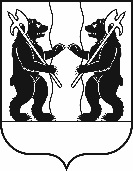 АДМИНИСТРАЦИЯЯРОСЛАВСКОГО МУНИЦИПАЛЬНОГО РАЙОНАПОСТАНОВЛЕНИЕ27.11.2019                                                                                                                          № 2252О признании утратившим силу постановления Администрации ЯМР              от 22.03.2018 № 778 «О проведении аукциона по продаже права на заключение договора аренды земельного участка, расположенного в дер. Сорокино Туношенского сельского округа Ярославского района Ярославской области»Администрация района  п о с т а н о в л я е т: 1. Признать утратившим силу постановление Администрации Ярославского муниципального района от 22.03.2018 № 778 «О проведении аукциона по продаже права на заключение договора аренды земельного участка, расположенного                             в дер. Сорокино Туношенского сельского округа Ярославского района Ярославской области».       2. Опубликовать постановление в газете «Ярославский агрокурьер».       3. Постановление вступает в силу со дня официального опубликования.Глава Ярославскогомуниципального района                                                                         Н.В. Золотников